ПОСТАНОВЛЕНИЕАДМИНИСТРАЦИИ ГЕОРГИЕВСКОГОГОРОДСКОГО ОКРУГАСТАВРОПОЛЬСКОГО КРАЯ______ 2023 г.                г. Георгиевск                                                    № _____О внесении изменений в Правила землепользования и застройки Георгиевского городского округа Ставропольского края, утвержденные постановлением администрации Георгиевского городского округа Ставропольского края от 08 июня 2022 г. № 1880В соответствии со статьями 31, 32, 33 Градостроительного кодекса Российской Федерации, протоколом публичных слушаний от _______ 2023 г., заключением комиссии по землепользованию и застройке Георгиевского городского округа Ставропольского края от ______ 2023 г., на основании статей 57, 61 Устава Георгиевского городского округа Ставропольского края администрация Георгиевского городского округа Ставропольского краяПОСТАНОВЛЯЕТ:1. Утвердить прилагаемые изменения, которые вносятся в Правила землепользования и застройки Георгиевского городского округа Ставропольского края, утвержденные постановлением администрации Георгиевского городского округа Ставропольского края от 08 августа 2022 г. № 1880 «Об утверждении Правил землепользования и застройки Георгиевского городского округа Ставропольского края» (с изменениями, внесенными постановлениями администрации Георгиевского городского округа Ставропольского края от 23 декабря 2022 г. № 4328 и от 30 марта 2023 г. № 874).2. Контроль за выполнением настоящего постановления возложить на заместителя главы администрации Георгиевского городского округа Ставропольского края Грищенко И.А.3. Настоящее постановление вступает в силу со дня его официального опубликования.Глава Георгиевского городского округа Ставропольского края                                                                            А.В.ЗайцевПроект вносит заместитель главы администрации                                                                                                            И.А.ГрищенкоПроект визируют: управляющий делами администрации                                            Л.С.Мочалованачальник отдела общего делопроизводства и протокола администрации                                                                                М.И.Коблякованачальник правового управления администрации                                                                    И.В.КельмПроект подготовлен управлением архитектуры и градостроительства администрации                                                                                 К.А.КриницкимУТВЕРЖДЕНЫпостановлением администрации Георгиевского городского округа Ставропольского края от «___»___2023 г. №___ИЗМЕНЕНИЯ,которые вносятся в Правила землепользования и застройки Георгиевского городского округа Ставропольского края, утвержденные постановлением администрации Георгиевского городского округа Ставропольского края от 08 июня 2022 г. № 1880 «Об утверждении Правил землепользования и застройки Георгиевского городского округа Ставропольского края»1. Пункт 117 главы 32 изложить в следующей редакции:117. Предельные (минимальные и (или) максимальные) размеры земельных участков и предельные параметры разрешённого строительства, реконструкции объектов капитального строительства2. Приложение 3 изложить в прилагаемой редакции.3. Приложение 4 изложить в прилагаемой редакции.4. Приложение 5 изложить в прилагаемой редакции.5. Приложение 6 изложить в прилагаемой редакции.6. Приложение 13 изложить в прилагаемой редакции.7. Приложение 14 изложить в прилагаемой редакции.8. Приложение 25 изложить в прилагаемой редакции.9. Приложение 26 изложить в прилагаемой редакции.10. Приложение 29 изложить в прилагаемой редакции.11. Приложение 30 изложить в прилагаемой редакцииУправляющий делами администрации Георгиевского городского округа Ставропольского края                                                                    Л.С.МочаловаПриложение 3к Правилам землепользования изастройки Георгиевского городского округа Ставропольского края (в редакции постановления администрации Георгиевского городского округа Ставропольского краяот ____ 2023 г. № _____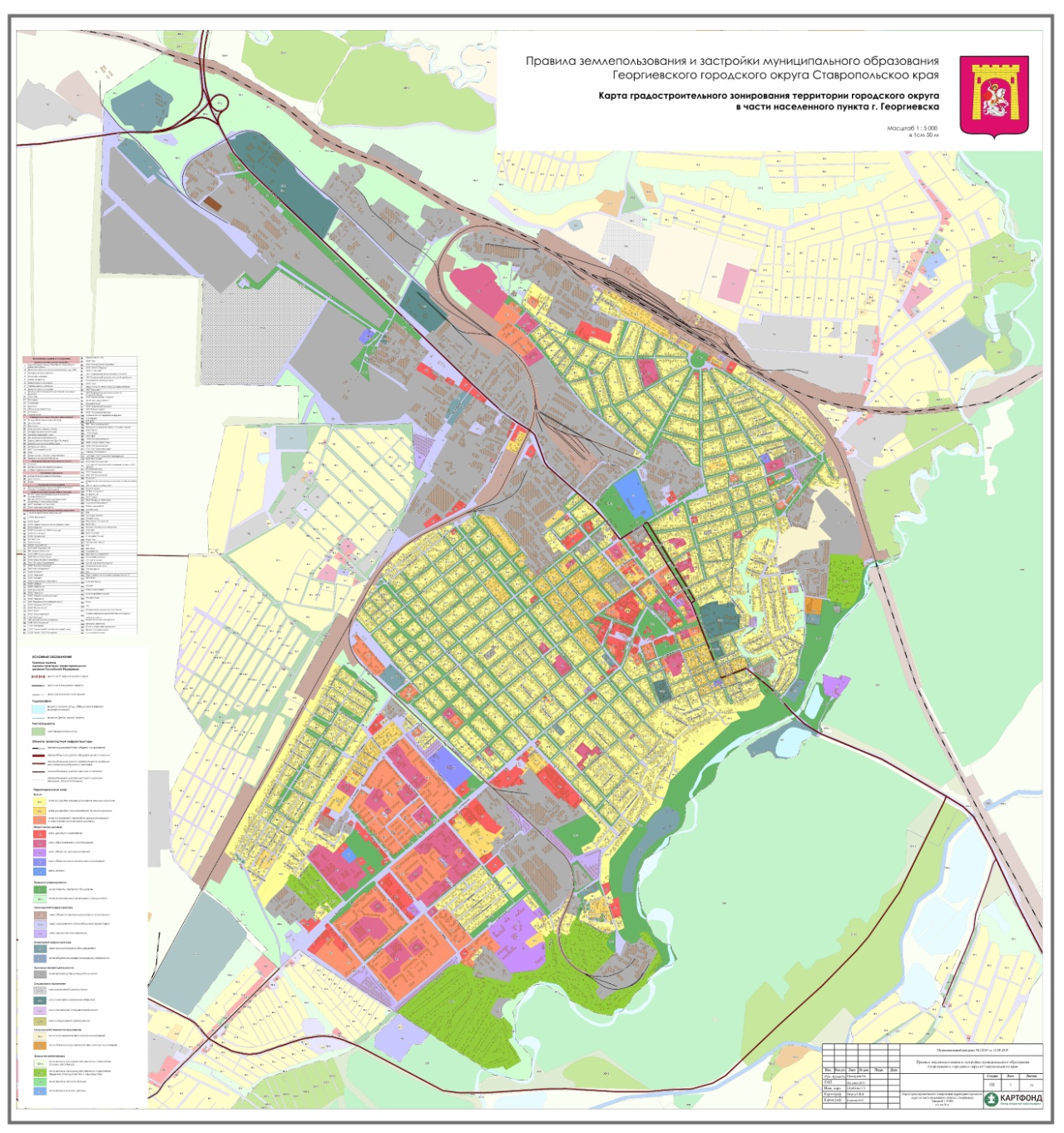 Приложение 4к Правилам землепользования изастройки Георгиевского городского округа Ставропольского края (в редакции постановления администрации Георгиевского городского округа Ставропольского краяот ____ 2023 г. № _____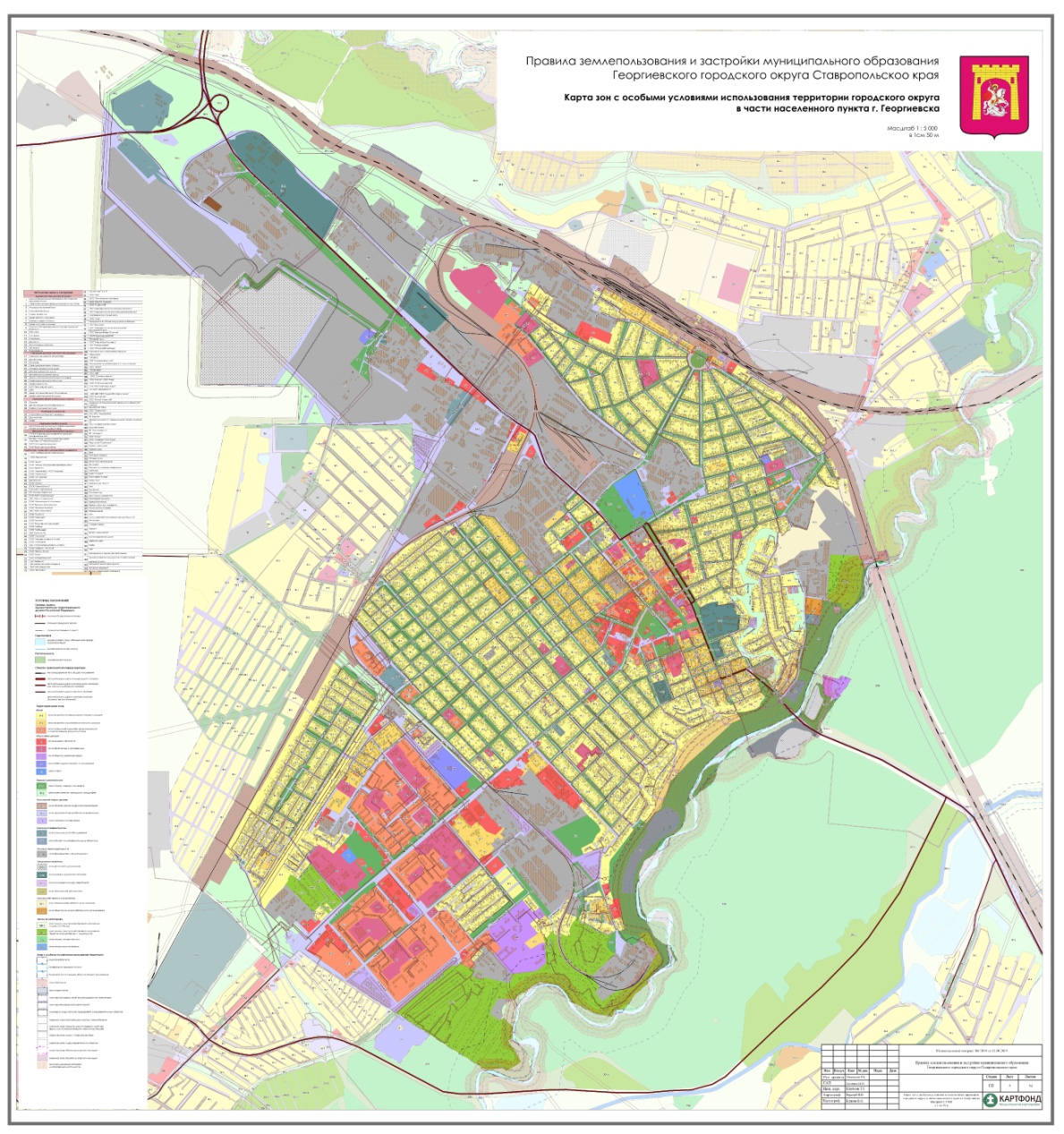 Приложение 5к Правилам землепользования изастройки Георгиевского городского округа Ставропольского края (в редакции постановления администрации Георгиевского городского округа Ставропольского краяот ____ 2023 г. № _____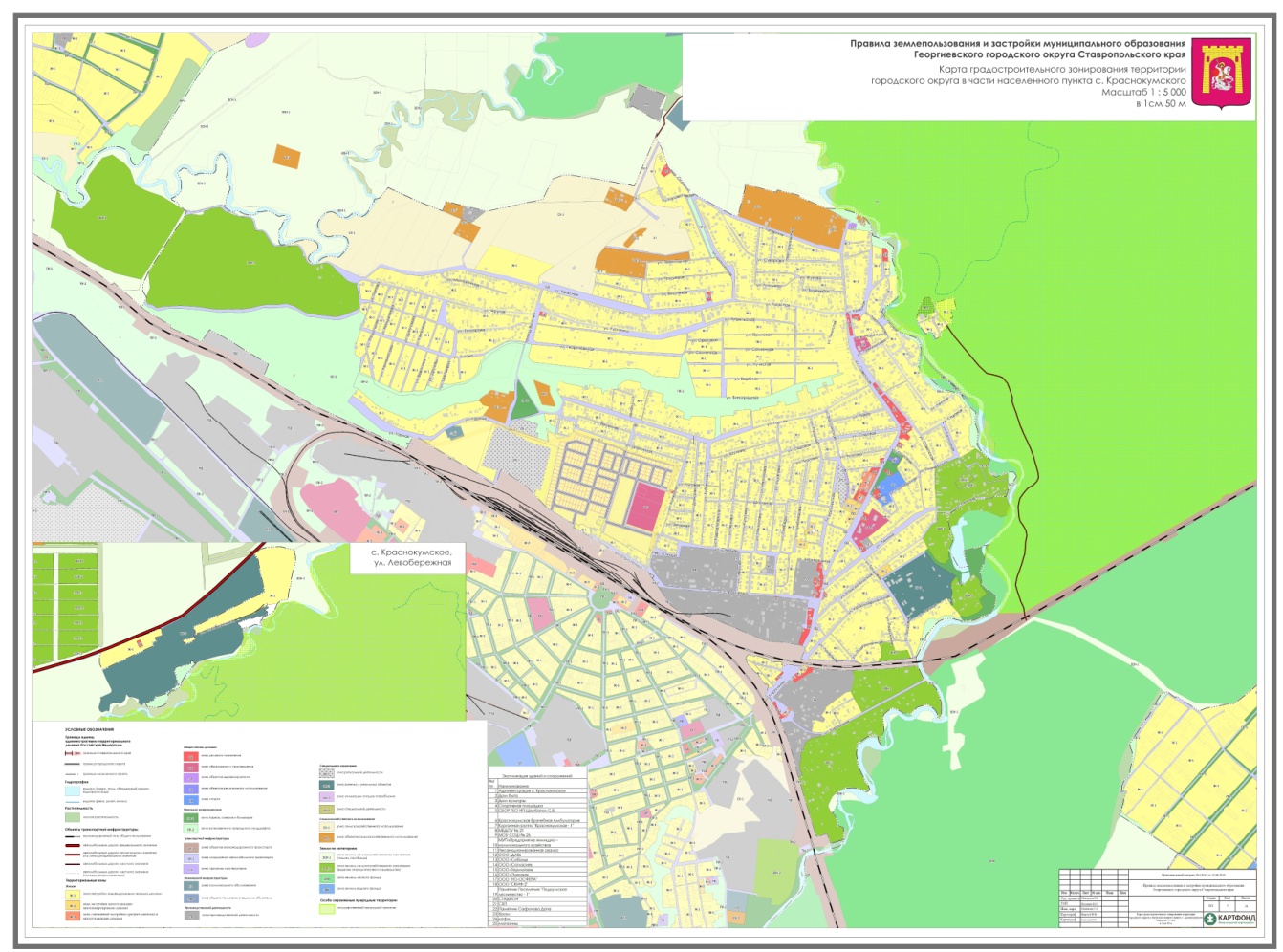 Приложение 6к Правилам землепользования изастройки Георгиевского городского округа Ставропольского края (в редакции постановления администрации Георгиевского городского округа Ставропольского краяот ____ 2023 г. № _____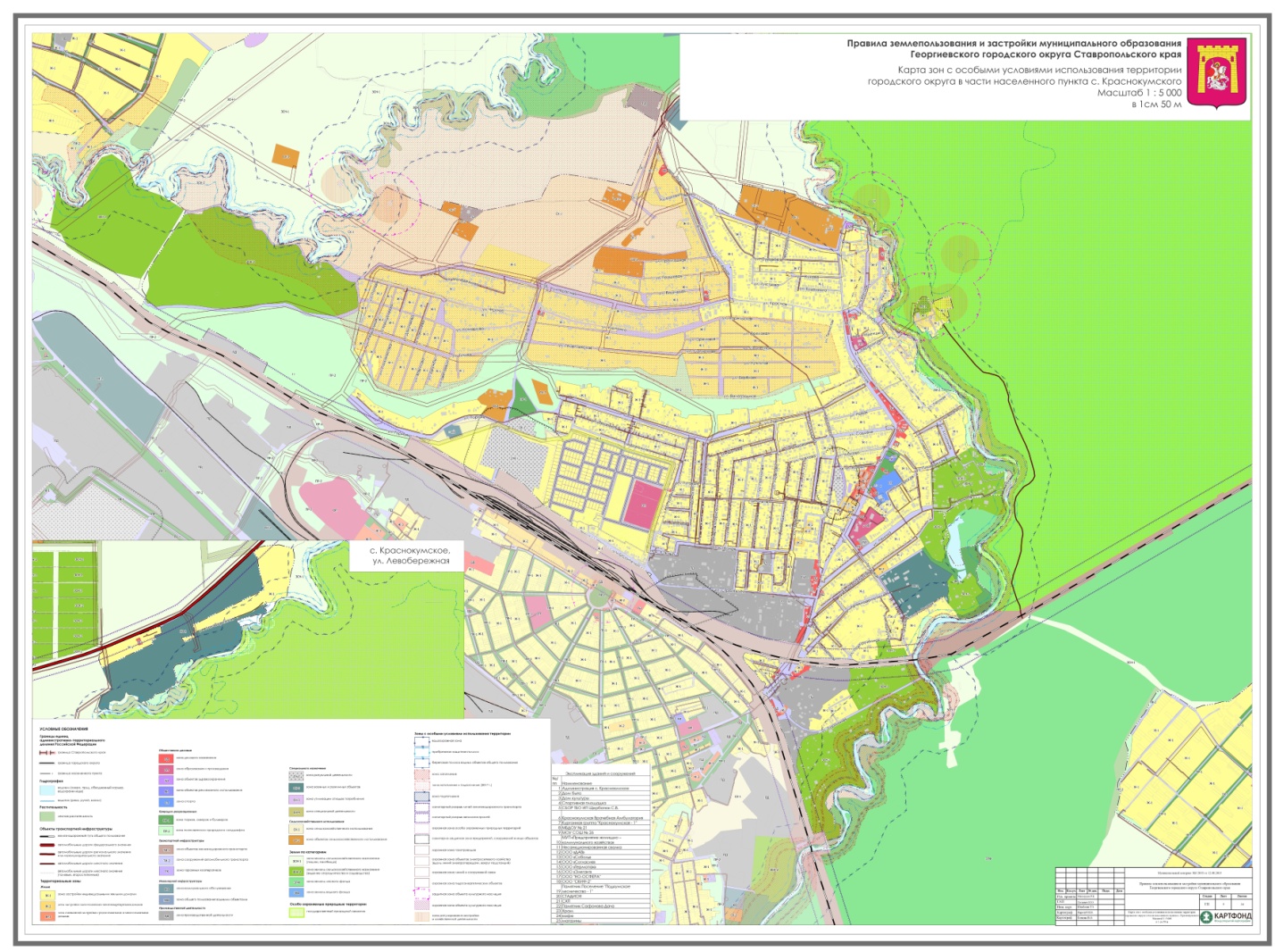 Приложение 13к Правилам землепользования изастройки Георгиевского городского округа Ставропольского края (в редакции постановления администрации Георгиевского городского округа Ставропольского краяот ____ 2023 г. № _____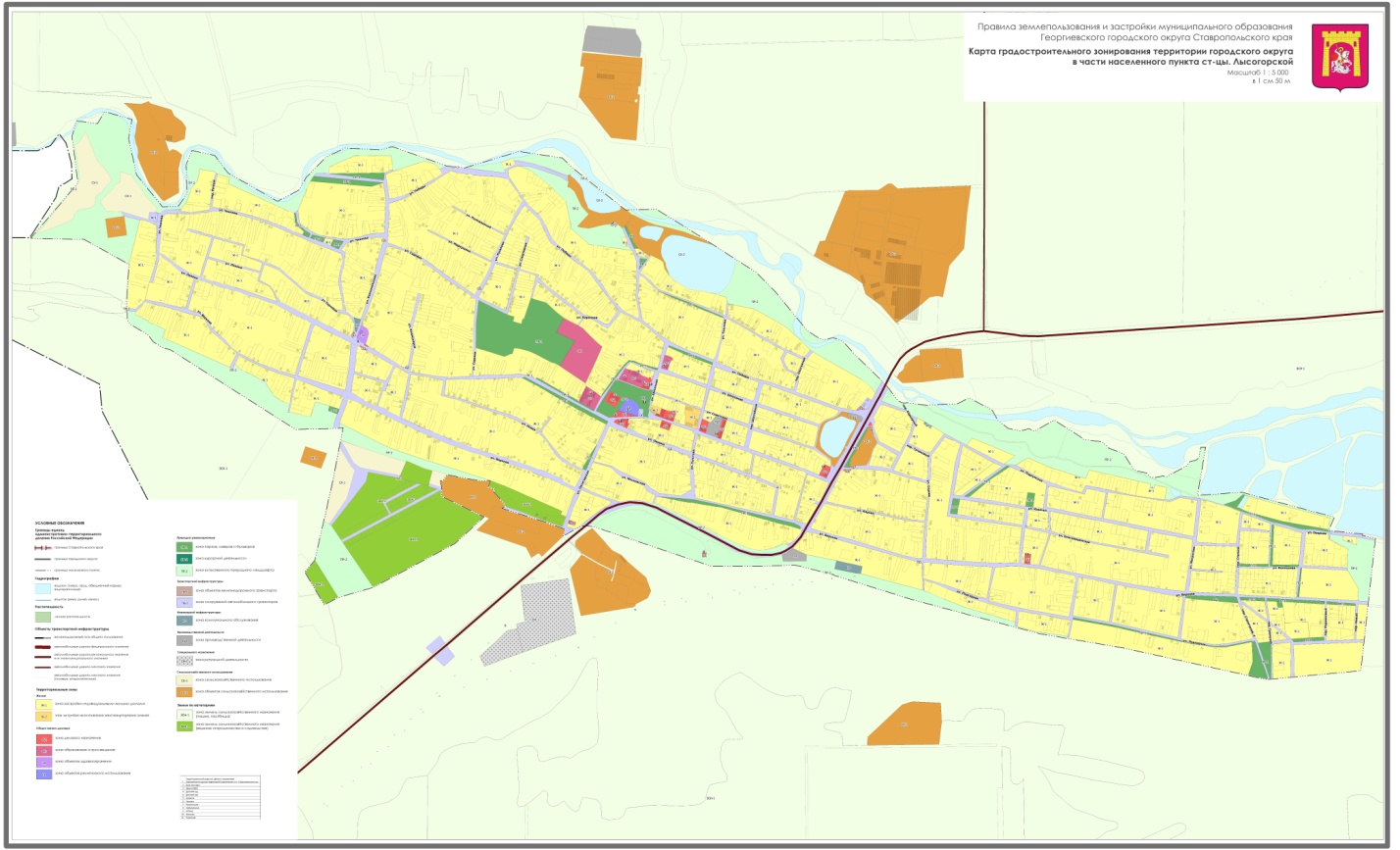 Приложение 14к Правилам землепользования изастройки Георгиевского городского округа Ставропольского края (в редакции постановления администрации Георгиевского городского округа Ставропольского краяот ____ 2023 г. № 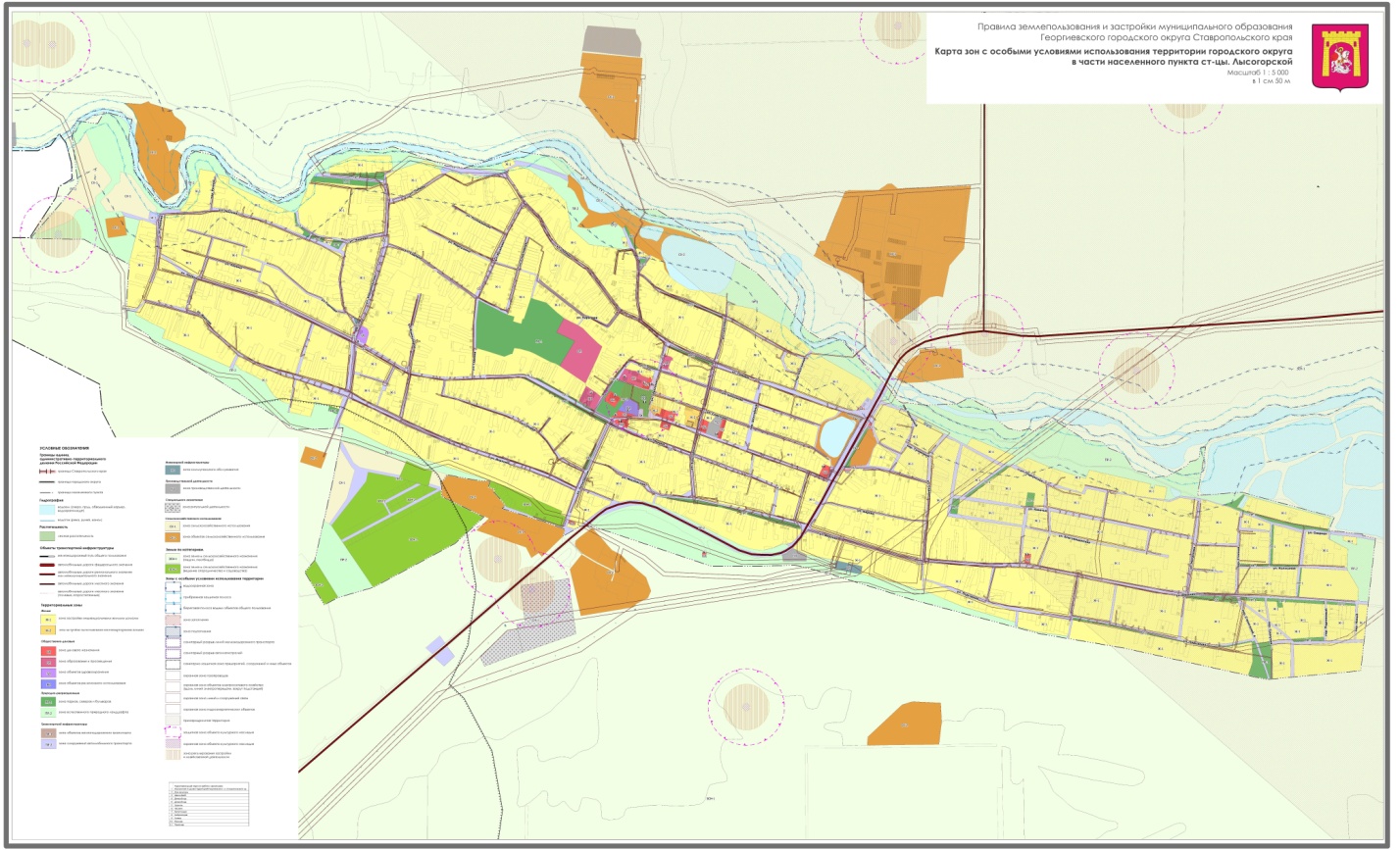 ___Приложение 25к Правилам землепользования изастройки Георгиевского городского округа Ставропольского края (в редакции постановления администрации Георгиевского городского округа Ставропольского краяот ____ 2023 г. № 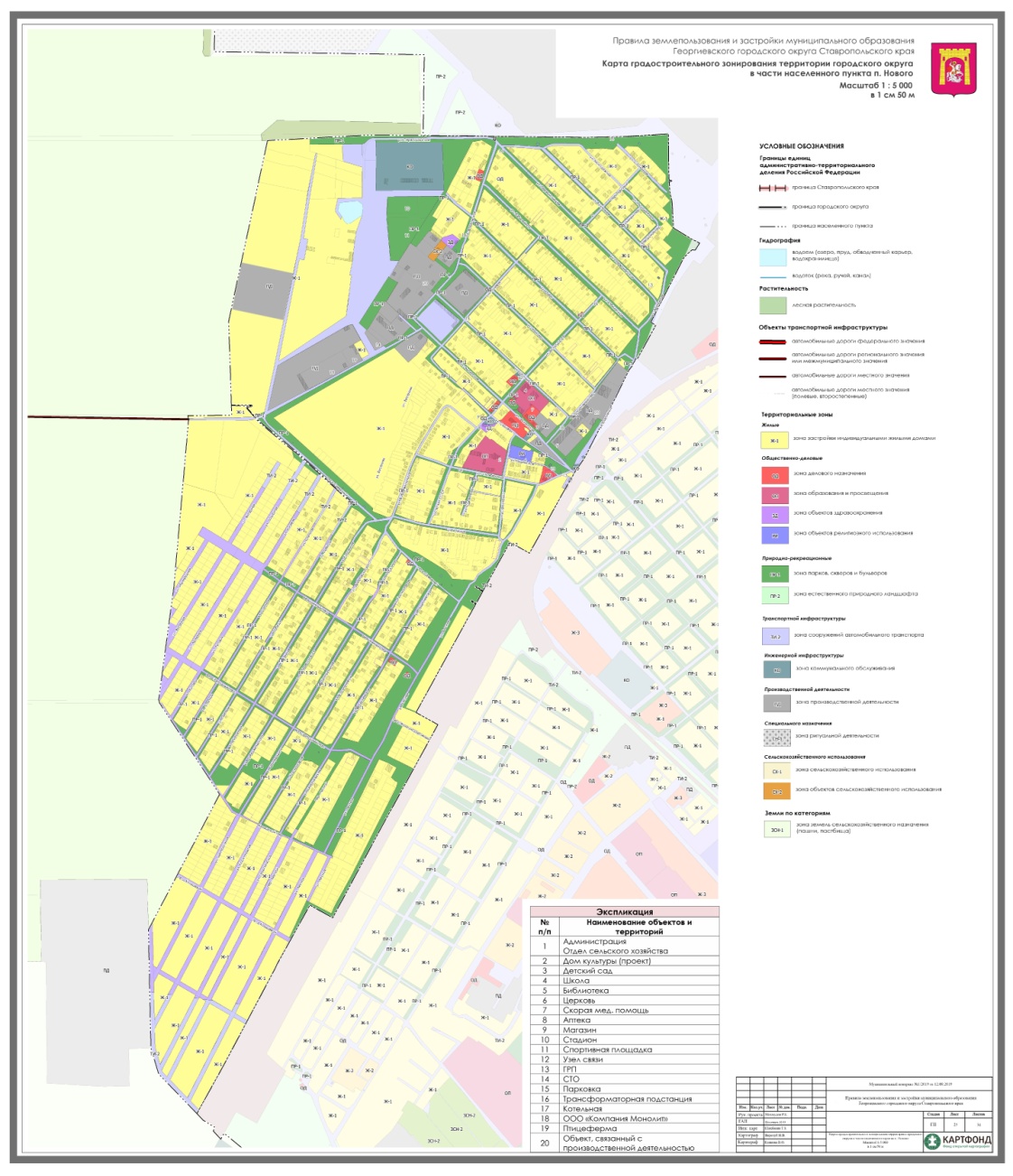 Приложение 26к Правилам землепользования изастройки Георгиевского городского округа Ставропольского края (в редакции постановления администрации Георгиевского городского округа Ставропольского краяот ____ 2023 г. № 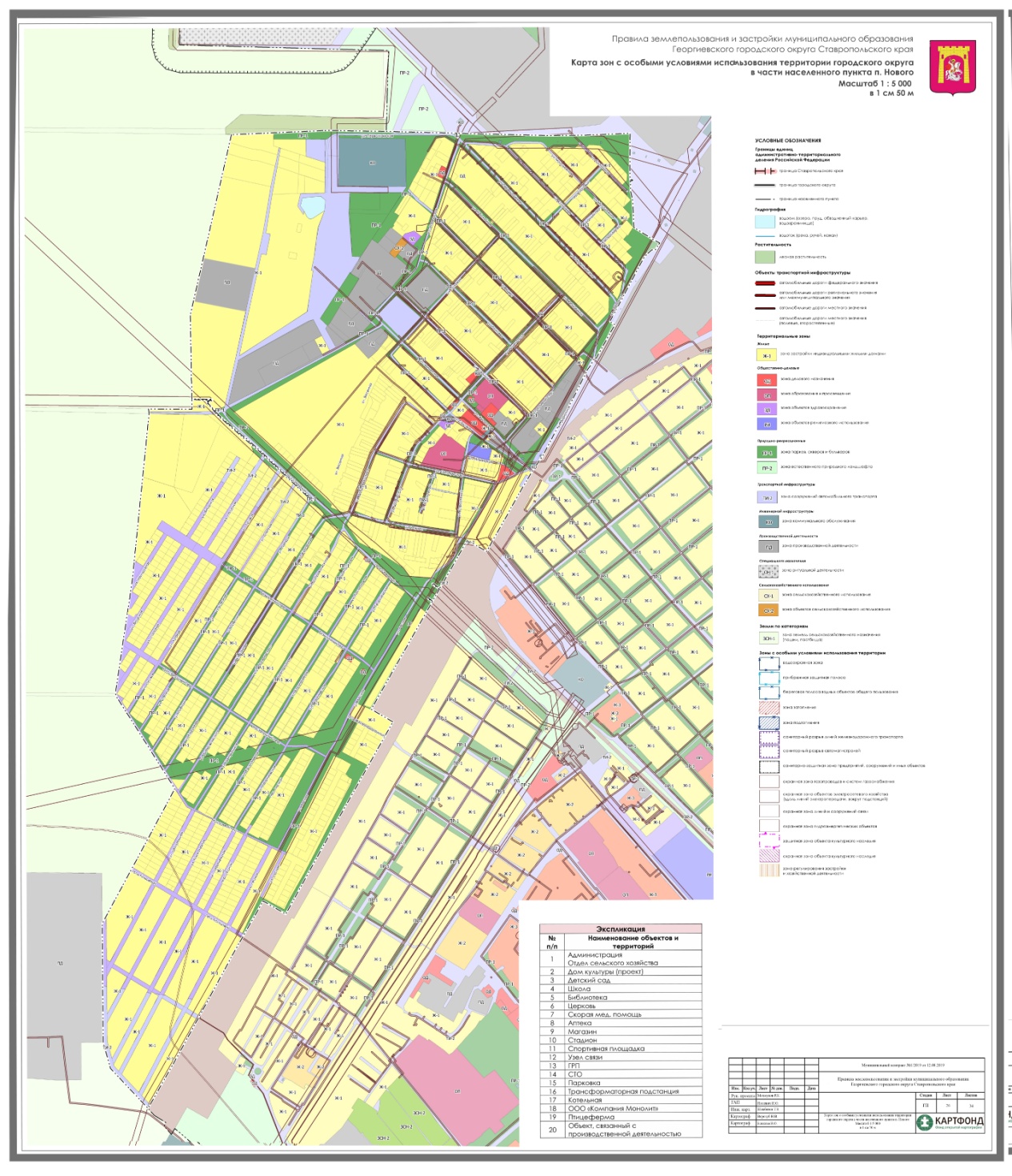 Приложение 29к Правилам землепользования изастройки Георгиевского городского округа Ставропольского края (в редакции постановления администрации Георгиевского городского округа Ставропольского краяот ____ 2023 г. № 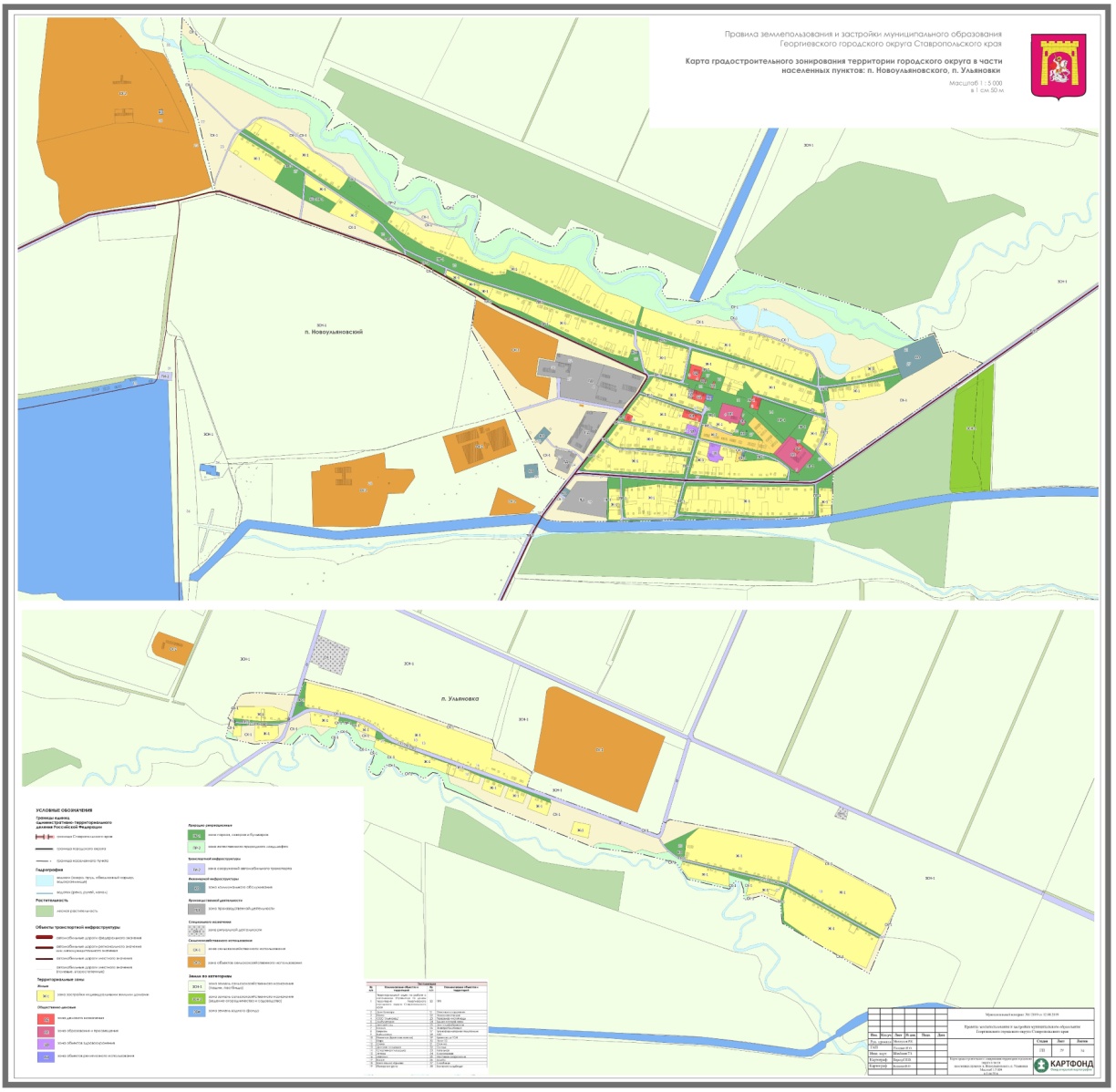 Приложение 30к Правилам землепользования изастройки Георгиевского городского округа Ставропольского края (в редакции постановления администрации Георгиевского городского округа Ставропольского краяот ____ 2023 г. № 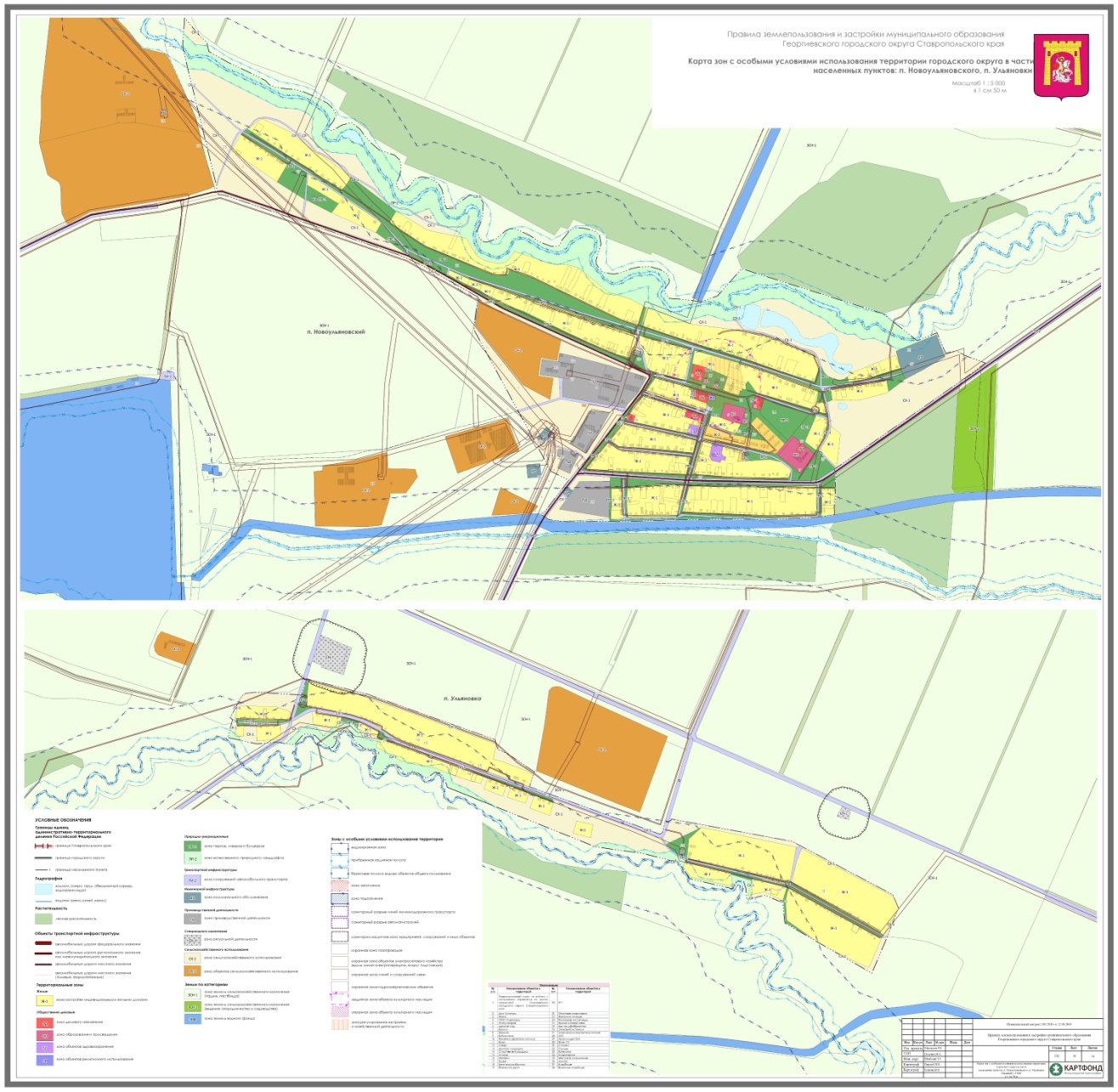 № п/пПаркиСкверыДля иных видов разрешенного использования земельных участковПримечания1.Предельные (минимальные и (или) максимальные) размеры земельных участков, в том числе их площадьне менее пяти гадо двух гаот ста квадратных метровНа территории парка разрешается строительство зданий для обслуживания посетителей и эксплуатации парка;на территории сквера застройка запрещена2.Предельное количество надземных этажейне подлежит установлениюне подлежит установлениюНа территории парка разрешается строительство зданий для обслуживания посетителей и эксплуатации парка;на территории сквера застройка запрещена3.Предельная высота зданий, строений, сооруженийвосемь метровтри метраНа территории парка разрешается строительство зданий для обслуживания посетителей и эксплуатации парка;на территории сквера застройка запрещена3.Предельная высота зданий, строений, сооруженийвосемь метровтри метра4.Максимальный процент застройки в границах земельного участка, определяемый как отношение суммарной площади земельного участка, которая может быть застроена, ко всей площади земельного участкасемь процентов территории паркасемьдесят процентовМожет быть увеличено после получения разрешения на отклонение от предельных параметров разрешенного строительства, реконструкции объектов капитального строительства в порядке, предусмотренном ст. 40 Градостроительного кодекса Российской Федерации5.Минимальные отступы от границ земельных участков в целях определения мест допустимого размещения зданий, строений, сооружений, за пределами которых запрещено строительство зданий, строений, сооруженийне подлежит 
установлениюне менее трех метровМожет быть сокращено после получения разрешения на отклонение от предельных параметров разрешенного строительства, реконструкции объектов капитального строительства в порядке, предусмотренном ст. 40 Градостроительного кодекса Российской ФедерацииИные предельные параметры разрешённого строительства, реконструкции объектов капитального строительстваИные предельные параметры разрешённого строительства, реконструкции объектов капитального строительстваИные предельные параметры разрешённого строительства, реконструкции объектов капитального строительстваИные предельные параметры разрешённого строительства, реконструкции объектов капитального строительстваИные предельные параметры разрешённого строительства, реконструкции объектов капитального строительстваИные предельные параметры разрешённого строительства, реконструкции объектов капитального строительства6.Минимальные расстояния от границ земельных участков:6.1.от стволов высокорослых деревьевне менее четырёх метров6.1.от стволов среднерослых деревьевне менее двух метров6.1.от кустарникане менее одного метра7.Минимальное соотношение ширины и длины бульваране подлежит установлениюне менее 1:38.Баланс территории: % от общей площади зоны:8.1.Зеленые насажденияот шестидесяти до семидесяти пяти процентовот шестидесяти до семидесяти пяти процентов8.2.Аллеи и дорогиот десяти до двадцати пяти процентовот десяти до двадцати пяти процентов8.3.Площадкиот восьми до двенадцати процентовот восьми до двенадцати процентов8.4.Сооруженияот пяти до семи процентовот пяти до семи процентов9.Допустимая рекреационная нагрузкадо пятидесяти чел/гадо пятидесяти чел/га